December 2018Dear Parent / CarerAs we approach the end of a busy term, I would like to update you with some staffing changes. Mr Eckersley and Miss Craven have both left Hope High School this term to take up new appointments. Mr Slozynski from the cleaning staff will also be leaving us at the end of the term.  Mr Marston-Yim will be leaving us at the end of term after covering for Mr Hitchen who returns to school in the New Year. We would like to thank them all for their hard work and wish them well in the furture.There have been lots of trips out this term including Paintballing, Chester Zoo, Dark Star and the Pantomine which the children enjoyed taking part in. We have also taken part in football matches against other schools which is really good for team building for our pupils. The pupils have been a credit to us on all the trips.This term we have taken part in lots of fund raising.  We have raised £274 for Macmillan and £117 for Children in Need.  We have also taken part in Christmas Jumper day raising £45 for the Salvation Army.Miss Thompson organised for Staff and children to take part in a Reverse Advent Calendar for the local Food Bank in Skelmersdale and The Salvation Army Christmas Present Appeal. Both of these have been greatly supported by yourselves for which we thank you immensely. The children have enjoyed seeing the boxes filling up with all the items kindly donated. Photographs will be put onto our school website.Pupils from KS4 have started the Duke of Edinburgh award scheme and have made a good start. They have started to complete the volunteering and personal skills section.  The boys have been a credit to the school.Well done to all the pupils who achieved the Head Teacher awards this half term.  Group 1 – Seamus Group 2 – MariosGroup 3 – Joseph Group 4 – AlfieGroup 5 – MatthewGroup 6 – Kameron Group 7 – Philip  Overall KS3 – ColbyOverall KS4 – Calum Pride in work KS3 – EllaKS4 Pride in work – DanielThe raffle for 100% attendance went to Lewis T, Matthew K and Declan W. We are keen on keeping our school attendance figures in line with the national averages and would urge you to help us with this in ensuring your child attends regularly.May I thank you once again for all your support and hope you have a happy, safe and enjoyable Christmas and a prosperos New Year.Yours sincerely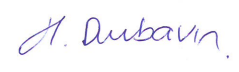 Helen DunbavinHeadteacher